NÁRODNÁ RADA SLOVENSKEJ REPUBLIKY	VIII. volebné obdobieČíslo: CRD-2144/2022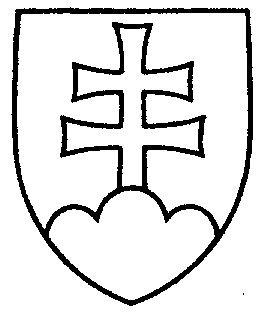 1942UZNESENIENÁRODNEJ RADY SLOVENSKEJ REPUBLIKYz  20. decembra 2022k návrhu poslancov Národnej rady Slovenskej republiky Štefana Kuffu a Filipa Kuffu na vydanie zákona, ktorým sa mení a dopĺňa zákon č. 245/2008 Z. z. o výchove a vzdelávaní (školský zákon) a o zmene a doplnení niektorých zákonov v znení neskorších predpisov a doplnení niektorých zákonov v znení neskorších predpisov (tlač 1249) – prvé čítanie	Národná rada Slovenskej republiky	po prerokovaní uvedeného návrhu zákona v prvom čítanír o z h o d l a,  ž e	podľa § 73 ods. 4 zákona Národnej rady Slovenskej republiky č. 350/1996 Z. z. o rokovacom poriadku Národnej rady Slovenskej republiky v znení neskorších predpisov	nebude pokračovať v rokovaní o tomto návrhu zákona.    Boris  K o l l á r   v. r.    predsedaNárodnej rady Slovenskej republikyOverovatelia:Miloš  S v r č e k   v. r. Richard  T a k á č   v. r.